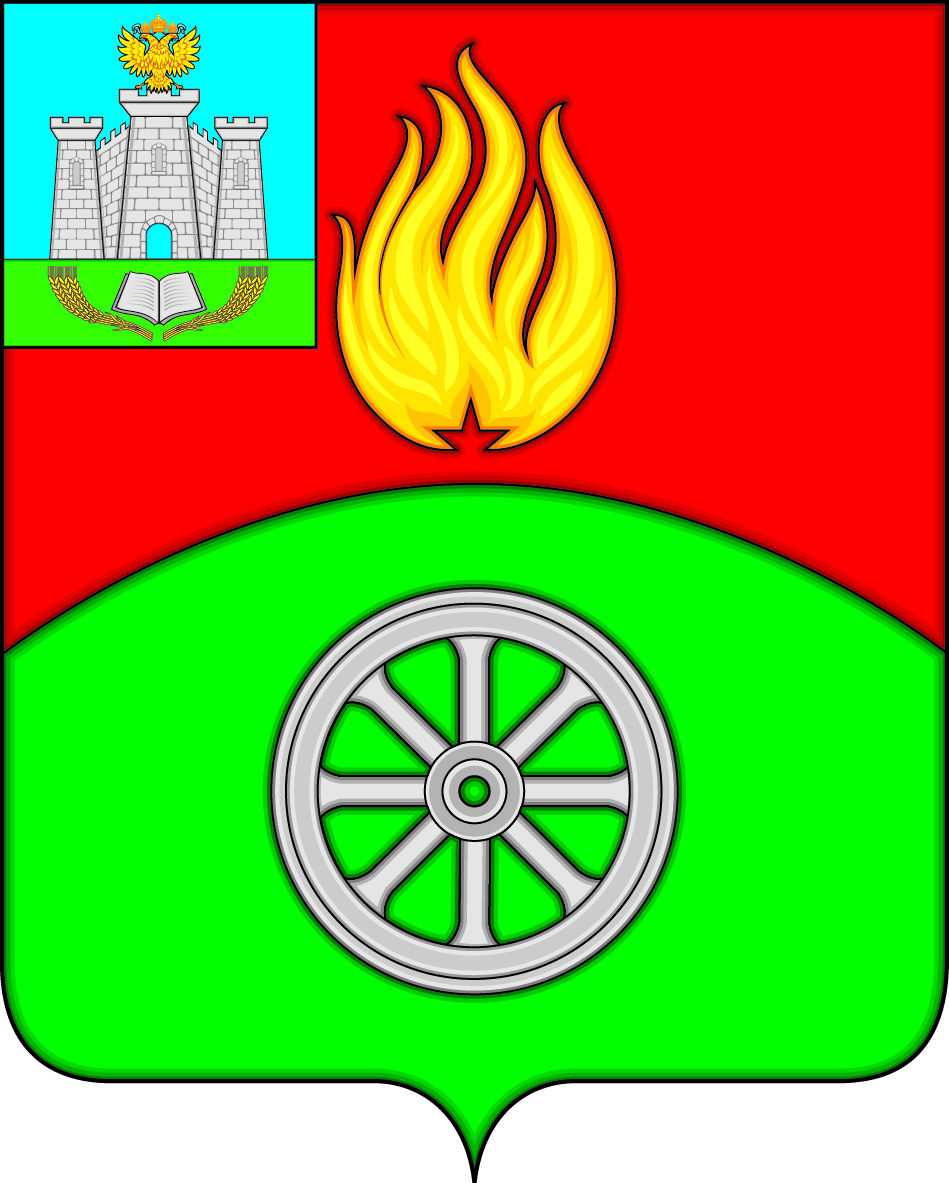  РОССИЙСКАЯ ФЕДЕРАЦИЯОРЛОВСКАЯ ОБЛАСТЬВЕРХОВСКИЙ РАЙОНАДМИНИСТРАЦИЯ ПОСЕЛКА ВЕРХОВЬЕПОСТАНОВЛЕНИЕ 16 апреля 2019 года                                                                                         № 70       п. ВерховьеО внесении изменений в постановление Администрации поселка Верховье Верховского района Орловской области от 7 марта 2019 года № 49 «Об условиях приватизации муниципального имущества»В целях реализации функций продавца в процессе продажи муниципального имущества посредством публичного предложения, в целях исполнения требований пункта 3 Положения об организации продажи государственного или муниципального имущества посредством публичного предложения, утвержденного постановлением Правительства Российской Федерации от 22 июля 2002 года № 549, в связи с отсутствием на рабочем месте по уважительным причинам уполномоченного представителя Администрации поселка Верховье Верховского района Орловской области Манохиной Светланы Александровны, а также председателя комиссии Быковской Татьяны Валерьевны, Администрация поселка Верховье Верховского района Орловской области п о с т а н о в л я е т:1. Внести в постановление Администрации поселка Верховье Верховского района Орловской области от 7 марта 2019 года  № 49 «Об условиях приватизации муниципального имущества» следующие изменения:1.1. Пункт 4 постановления изложить в новой редакции:« 4. Назначить:- уполномоченным представителем Администрации поселка Верховье Верховского района Орловской области – Кузина Евгения Юрьевича, заместителя Главы администрации поселка Верховье; - ведущим продажи имущества - Новикову Наталью Васильевну, главного специалиста Администрации поселка Верховье».1.2. В приложение 1 постановления: 1) вывести из состава Быковскую Татьяну Валерьевну, Манохину Светлану Анатольевну;2) ввести в состав Кузина Евгения Юрьевича – заместителя Главы администрации поселка Верховье, назначив председателем комиссии; Павликову Елену Александровну, главного специалиста Администрации поселка Верховье, назначив заместителем председателя комиссии.2.  Настоящее постановление  вступает в силу со дня его подписания.3.  Контроль за исполнением настоящего постановления оставляю за собой.Глава поселка Верховье                                                                          М.В. Величкина